ST ANTHONY’S CATHOLIC PRIMARY SCHOOLFOSTA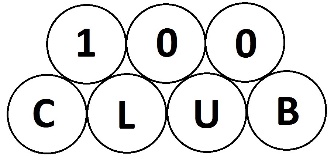 (Friends of St. Anthony’s)100 Club Application/Renewals FormFOSTA is the PTA Association for school and as part of its fundraising activities runs a 100 club. All money raised is used directly to benefit the children in the school by providing extra funds which is put towards additional educational books, games and other fantastic projects.Everyone who has an interest in the school, parents, grandparents, teachers and members of the Parish are welcome to join. Raise funds for school and have the chance to win a cash prize at the same time!Each member is allocated a number which will be placed in the draw each month and the prizes are: 1st - £30 + £5 Scholastic Book Token2nd - £15 + £5 Scholastic Book Token3rd - £10 + £5 Scholastic Book TokenMembership is only £12 a year and entitles you to be entered into each monthly draw from September to August. If you would like to join/renew membership to the 100 Club, please complete the form below and return to school. Payment can be made via ParentPay or alternatively you can send your payment of £12 cash or cheque made payable to Friends of St Anthony’s into school. We really hope you will lend us your support by joining the 100 club and with our fundraising throughout your child’s time at St. Anthony’s.Good Luck!!Thank youFOSTA Committee-----------------------------------------------------------------------------------------------------------------------------------------FOSTA 100 CLUB APPLICATION FORMName: ________________________________________	  Tel No: ___________________Address:__________________________________________________________________Email Address: ___________________________				___Child Name’s:____________________________ Class: 					Method of Payment    - £12 ParentPay- £12  CASH/CHEQUE (payable to Friends of St Anthony’s)